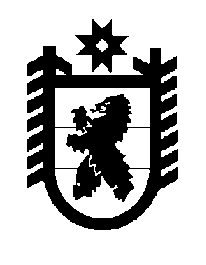 Российская Федерация Республика Карелия    ПРАВИТЕЛЬСТВО РЕСПУБЛИКИ КАРЕЛИЯПОСТАНОВЛЕНИЕ                                       от  23 октября 2017 года № 368-Пг. Петрозаводск Об утверждении Положения о Государственном комитете 
Республики Карелия по строительному, 
жилищному и дорожному надзоруПравительство Республики Карелия п о с т а н о в л я е т:1. Утвердить прилагаемое Положение о Государственном комитете Республики Карелия по строительному, жилищному и дорожному надзору (далее – Положение).2. Подпункт 12 пункта 9 Положения вступает в силу с 1 января 2018 года.
           Глава Республики Карелия                                                                  А.О. ПарфенчиковУтвержденопостановлением ПравительстваРеспублики Карелияот  23 октября 2017 года № 368-ППоложениео Государственном комитете Республики Карелия построительному, жилищному и дорожному надзору1. Государственный комитет Республики Карелия по строительному, жилищному и дорожному надзору (далее – Комитет) является органом исполнительной власти Республики Карелия, осуществляющим на территории Республики Карелия:1) региональный государственный строительный надзор в случаях, предусмотренных Градостроительным кодексом Российской Федерации;2) региональный государственный жилищный надзор за соблюдением органами государственной власти, органами местного самоуправления, а также юридическими лицами, индивидуальными предпринимателями и гражданами установленных в соответствии с жилищным законодательством, законодательством об энергосбережении и о повышении энергетической эффективности требований к использованию и сохранности жилищного фонда независимо от его форм собственности, в том числе требований к жилым помещениям, их использованию и содержанию, использованию и содержанию общего имущества собственников помещений в многоквартирных домах, формированию фондов капитального ремонта, созданию и деятельности юридических лиц, индивидуальных предпринимателей, осуществляющих управление многоквартирными домами, оказывающих услуги и (или) выполняющих работы по содержанию и ремонту общего имущества в многоквартирных домах, предоставлению коммунальных услуг собственникам и пользователям помещений в многоквартирных домах и жилых домах, специализированных некоммерческих организаций, которые осуществляют деятельность, направленную на обеспечение проведения капитального ремонта общего имущества в многоквартирных домах (далее – региональный оператор), ограничений изменения размера вносимой гражданами платы за коммунальные услуги, требований к составу нормативов потребления коммунальных ресурсов (коммунальных услуг), условиям и методам установления нормативов потребления коммунальных ресурсов (коммунальных услуг), а также обоснованности размера установленного норматива потребления коммунальных ресурсов (коммунальных услуг), требований энергетической эффективности и оснащенности помещений многоквартирных домов и жилых домов приборами учета используемых энергетических ресурсов, требований к предоставлению жилых помещений в наемных домах социального использования (далее – обязательные требования) посредством организации и проведения проверок указанных лиц, принятия предусмотренных законодательством Российской Федерации мер по пресечению и (или) устранению выявленных нарушений и деятельность по систематическому наблюдению за исполнением обязательных требований, анализу и прогнозированию состояния исполнения обязательных требований при осуществлении органами государственной власти, органами местного самоуправления, юридическими лицами, индивидуальными предпринимателями и гражданами своей деятельности;3) региональный государственный надзор за обеспечением сохранности автомобильных дорог регионального и межмуниципального значения (далее – региональный государственный дорожный надзор).2. Комитет в своей деятельности руководствуется Конституцией Российской Федерации, федеральными конституционными законами, федеральными законами, указами и распоряжениями Президента Российской Федерации, постановлениями и распоряжениями Правительства Российской Федерации, иными правовыми актами Российской Федерации, Конституцией Республики Карелия, законами Республики Карелия, указами и распоряжениями Главы Республики Карелия, постановлениями и распоряжениями Правительства Республики Карелия, иными правовыми актами Республики Карелия, а также настоящим Положением.3. Комитет осуществляет свою деятельность во взаимодействии с федеральными органами исполнительной власти и их территориальными органами, органами исполнительной власти Республики Карелия, органами местного самоуправления, общественными объединениями, организациями.4. Комитет является юридическим лицом, имеет печать  с изображением Государственного герба Республики Карелия и со своим наименованием, иные печати, штампы, бланки, необходимые для осуществления деятельности Комитета. Тексты документов (бланков, печатей, штампов, штемпелей) и вывесок с наименованием Комитета могут оформляться, наряду с русским языком, также на карельском, вепсском и (или) финском языках.5. Финансовое обеспечение деятельности Комитета осуществляется за счет средств бюджета Республики Карелия.6. Имущество, необходимое для осуществления деятельности Комитета, является собственностью Республики Карелия и закрепляется за ним на праве оперативного управления.7. Предельная штатная численность и структура Комитета утверждаются Правительством Республики Карелия.8. Местонахождение Комитета – г. Петрозаводск.9. Комитет:1) вносит предложения Главе Республики Карелия, Правительству Республики Карелия по основным направлениям государственной политики в установленных сферах деятельности;2) вносит в установленном порядке Главе Республики Карелия, в Правительство Республики Карелия проекты законов Республики Карелия, правовых актов Главы Республики Карелия и Правительства Республики Карелия и других документов, по которым требуется решение Главы Республики Карелия, Правительства Республики Карелия, в установленных сферах деятельности;3) участвует в подготовке проектов федеральных законов, законов Республики Карелия и иных правовых актов, представляет заключения на проекты законов Республики Карелия, правовых актов Главы Республики Карелия и Правительства Республики Карелия в установленных сферах деятельности;4) участвует в подготовке проектов ежегодных отчетов Главы Республики Карелия о результатах деятельности Правительства Республики Карелия, в том числе по вопросам, поставленным Законодательным Собранием Республики Карелия, в установленных сферах деятельности;5) координирует в пределах своей компетенции деятельность органов исполнительной власти Республики Карелия, органов местного самоуправления, организаций в установленных сферах деятельности;6) обобщает практику применения законодательства Республики Карелия, прогнозирует на основании анализа тенденции развития в установленных сферах деятельности;7) осуществляет региональный государственный жилищный надзор на предмет соблюдения органами государственной власти, органами местного самоуправления, а также юридическими лицами, индивидуальными предпринимателями и гражданами обязательных требований к:жилым помещениям, их использованию и содержанию;содержанию общего имущества в многоквартирном доме;порядку перевода жилого помещения в нежилое помещение и нежилого помещения в жилое помещение;порядку признания помещений жилыми помещениями, жилых помещений непригодными для проживания, многоквартирного дома аварийным и подлежащим сносу или реконструкции в соответствии с утвержденным Правительством Российской Федерацией положением;учету жилищного фонда;порядку переустройства и перепланировки жилых помещений;определению состава, содержанию и использованию общего имущества собственников помещений в многоквартирном доме;управлению многоквартирными домами;выполнению лицами, осуществляющими управление многоквартирными домами (в том числе управляющими организациями, товариществами собственников жилья, жилищными, жилищно-строительными и иными специализированными потребительскими кооперативами, осуществляющими управление многоквартирными домами, а также юридическими лицами и индивидуальными предпринимателями, осуществляющими деятельность по выполнению услуг по содержанию и (или) работ по ремонту общего имущества в многоквартирном доме, при непосредственном управлении многоквартирным домом собственниками помещений в таком доме), услуг и работ по содержанию и ремонту общего имущества в многоквартирном доме в соответствии с требованиями законодательства Российской Федерации;установлению размера платы за содержание и ремонт жилого помещения;раскрытию информации в соответствии с утвержденным Правительством Российской Федерации стандартом раскрытия информации организациями, осуществляющими деятельность в сфере управления многоквартирными домами;созданию и деятельности товарищества собственников жилья либо жилищного, жилищно-строительного или иного специализированного потребительского кооператива, соблюдению прав и обязанностей их членов;предоставлению коммунальных услуг собственникам и пользователям помещений в многоквартирных домах и жилых домах;созданию и деятельности советов многоквартирных домов;определению размера и внесению платы за коммунальные услуги;обеспечению энергетической эффективности многоквартирных домов и жилых домов, их оснащению приборами учета используемых энергетических ресурсов и эксплуатации таких приборов;деятельности региональных операторов по финансированию капитального ремонта общего имущества в многоквартирных домах;порядку и условиям заключения договоров управления многоквартирными домами и иных договоров, обеспечивающих управление многоквартирным домом, в том числе содержание и ремонт общего имущества в многоквартирном доме, договоров, содержащих условия предоставления коммунальных услуг, и договоров об использовании общего имущества собственников помещений в многоквартирном доме;формированию фондов капитального ремонта;наличию договора о техническом обслуживании и ремонте внутридомового и (или) внутриквартирного газового оборудования со специализированной организацией, соответствующей требованиям, установленным Правилами пользования газом в части обеспечения безопасности при использовании и содержании внутридомового и внутриквартирного газового оборудования при предоставлении коммунальной услуги по газоснабжению, утвержденными постановлением Правительства Российской Федерации от 14 мая 2013 года 
№ 410 «О мерах по обеспечению безопасности при использовании и содержании внутридомового и внутриквартирного газового оборудования»;составу нормативов потребления коммунальных ресурсов (коммунальных услуг), условиям и методам установления нормативов потребления коммунальных ресурсов (коммунальных услуг), а также обоснованности размера установленного норматива потребления коммунальных ресурсов (коммунальных услуг);8) осуществляет региональный государственный строительный надзор на предмет:соответствия выполнения работ и применяемых строительных материалов в процессе строительства, реконструкции объекта капитального строительства, а также результатов таких работ требованиям технических регламентов, иных нормативных актов и проектной документации, в том числе требованиям в отношении энергетической эффективности и требованиям в отношении оснащенности объекта капитального строительства приборами учета используемых энергетических ресурсов;наличия разрешения на строительство;выполнения требований частей 2 и 3 статьи 52 Градостроительного кодекса Российской Федерации;9) осуществляет региональный государственный дорожный надзор на предмет соблюдения юридическими лицами, их руководителями и иными должностными лицами, индивидуальными предпринимателями и их уполномоченными представителями в процессе осуществления их деятельности требований, установленных федеральными законами и принимаемыми в соответствии с ними иными нормативными правовыми актами Российской Федерации, нормативными правовыми актами Республики Карелия в области обеспечения сохранности автомобильных дорог, к:обеспечению сохранности автомобильных дорог регионального или межмуниципального значения Республики Карелия (далее – автомобильные дороги), в том числе к соблюдению порядка использования полос отвода и придорожных полос автомобильных дорог, технических требований и условий размещения объектов временного и капитального строительства, объектов, предназначенных для осуществления дорожной деятельности, а также объектов дорожного сервиса и иных объектов, размещаемых в полосе отвода и придорожных полосах автомобильных дорог;присоединению объектов дорожного сервиса, объектов другого функционального назначения к автомобильным дорогам;10) осуществляет лицензирование деятельности по управлению многоквартирными домами;11) осуществляет лицензионный контроль в отношении юридических лиц или индивидуальных предпринимателей, осуществляющих деятельность по управлению многоквартирными домами на основании лицензии;12) при осуществлении регионального государственного жилищного надзора и регионального государственного строительного надзора осуществляет в пределах своей компетенции в соответствии с законодательством Российской Федерации и законодательством Республики Карелия государственный контроль (надзор) за обеспечением доступности для инвалидов объектов социальной, инженерной и транспортной инфраструктур и предоставляемых услуг;13) принимает решение, подтверждающее отсутствие технической возможности предоставления коммунальных услуг надлежащего качества и (или) без перерывов, превышающих установленную продолжительность, на основании обращения ресурсоснабжающей организации или лица, отвечающего за содержание общего имущества в многоквартирном доме;14) осуществляет хранение представленных управляющими организациями, правлениями товариществ собственников жилья, жилищных или жилищно-строительных кооперативов, иных специализированных потребительских кооперативов копий решений и протоколов общего собрания собственников помещений в многоквартирном доме;15) проводит внеплановую проверку в целях установления факта соблюдения требований законодательства при организации, проведении и оформлении результатов общего собрания собственников помещений в многоквартирном доме в случае поступления в Комитет в течение трех месяцев подряд двух и более протоколов общего собрания собственников помещений в многоквартирном доме, содержащих решения по аналогичным вопросам повестки дня;16) проводит анализ причин нарушений жилищного законодательства и разрабатывает предложения о совершенствовании жилищного законодательства в пределах установленной компетенции;17) осуществляет рассмотрение обращений и прием граждан по вопросам, относящимся к сферам деятельности Комитета;18) обеспечивает защиту государственной тайны и иной информации, доступ к которой ограничен в соответствии с законодательством;19) осуществляет полномочия в области мобилизационной подготовки и мобилизации в установленных сферах деятельности в соответствии с законодательством Российской Федерации;20) участвует в пределах своей компетенции в организации и осуществлении в установленных сферах деятельности мероприятий по предупреждению терроризма и экстремизма, минимизации их последствий на территории Республики Карелия, в том числе осуществляет реализацию мер, а также мероприятий государственных программ в области профилактики терроризма, минимизации и ликвидации последствий его проявлений;21) осуществляет полномочия в области гражданской обороны в установленных сферах деятельности;22) осуществляет выполнение мер пожарной безопасности;23) проводит антикоррупционную экспертизу нормативных правовых актов и проектов нормативных правовых актов Комитета;24) проводит первый этап антикоррупционного мониторинга;25) разрабатывает и утверждает административные регламенты исполнения государственных функций и административные регламенты предоставления государственных услуг в установленных сферах деятельности (за исключением административных регламентов исполнения государственных функций и административных регламентов предоставления государственных услуг в сфере полномочий Российской Федерации, переданных для осуществления органам государственной власти субъектов Российской Федерации, утверждение которых отнесено в соответствии с федеральным законодательством к компетенции высшего должностного лица субъекта Российской Федерации);26) осуществляет закупки товаров, работ, услуг в порядке, предусмотренном законодательством Российской Федерации и иными нормативными правовыми актами о контрактной системе в сфере закупок товаров, работ, услуг для обеспечения нужд Республики Карелия;27) осуществляет управление закрепленным за Комитетом государственным имуществом Республики Карелия;28) осуществляет в установленном порядке взаимодействие с органом исполнительной власти Республики Карелия, уполномоченным на определение поставщиков (подрядчиков, исполнителей) для заказчиков;29) в установленном порядке обеспечивает доступ к информации о своей деятельности, за исключением сведений, отнесенных к государственной или служебной тайне;30) оказывает информационную и методическую помощь органам местного самоуправления по вопросам, относящимся к компетенции Комитета;31) участвует в установленном порядке в межрегиональном и международном сотрудничестве в установленных сферах деятельности;32) осуществляет функции главного администратора доходов бюджета, администратора доходов бюджета, главного администратора источников финансирования дефицита бюджета, администратора источников финансирования дефицита бюджета, главного распорядителя и получателя средств бюджета Республики Карелия;33) осуществляет в соответствии с решениями Главы Республики Карелия, Правительства Республики Карелия организационное обеспечение деятельности координационных, консультативных и иных рабочих органов;34) организует и проводит разъяснительную работу по вопросам, относящимся к компетенции Комитета;35) обеспечивает ведение делопроизводства, осуществляет работу по комплектованию, хранению, учету и использованию архивных документов, образовавшихся в процессе деятельности Комитета;36) реализует в установленных сферах деятельности мероприятия по содействию развитию конкуренции в Республике Карелия;37) выполняет иные функции в соответствии с законодательством Российской Федерации и Республики Карелия, поручениями Главы Республики Карелия и Правительства Республики Карелия.10. Комитет при реализации возложенных на него функций в установленном порядке:1) составляет протоколы, рассматривает дела об административных правонарушениях в установленных сферах деятельности, устанавливает перечень должностных лиц, имеющих право составлять протоколы об административных правонарушениях, рассмотрение дел о которых отнесено к полномочиям Комитета;2) в рамках компетенции Комитета обращается в суд с заявлениями;3) привлекает организации, отдельных специалистов для разработки вопросов, относящихся к сферам деятельности Комитета, экспертизы документов и материалов;4) создает рабочие органы;5) издает в пределах своей компетенции, в том числе совместно с другими органами исполнительной власти Республики Карелия, нормативные правовые и иные акты, контролирует выполнение указанных актов, дает разъяснения по их применению;6) является органом исполнительной власти Республики Карелия, входящим в государственную систему бесплатной юридической помощи в Республике Карелия.11. Комитет возглавляет Председатель Государственного комитета Республики Карелия по строительному, жилищному и дорожному надзору (далее – Председатель), назначаемый на должность и освобождаемый от должности Главой Республики Карелия по согласованию с уполномоченным Правительством Российской Федерации федеральным органом исполнительной власти в порядке, установленном Правительством Российской Федерации.Председатель является Главным государственным жилищным инспектором Республики Карелия.Председатель имеет заместителей, назначаемых на должность и освобождаемых от должности в установленном порядке.Заместители Председателя являются заместителями Главного государственного жилищного инспектора Республики Карелия.12. Председатель:1) осуществляет руководство Комитетом на основе единоначалия и несет персональную ответственность за осуществление возложенных на него функций;2) распределяет обязанности между своими заместителями;3) вносит в установленном порядке на рассмотрение Главы Республики Карелия и Правительства Республики Карелия предложения по вопросам, входящим в компетенцию Комитета;4) утверждает положения о структурных подразделениях Комитета;5) осуществляет в соответствии с законодательством о труде и государственной гражданской службе права и обязанности представителя нанимателя и работодателя в отношении государственных гражданских служащих Комитета и работников, замещающих в Комитете должности, не являющиеся должностями государственной гражданской службы Республики Карелия, за исключением прав и обязанностей представителя нанимателя в части соблюдения государственными гражданскими служащими Комитета законодательства о противодействии коррупции;6) утверждает штатное расписание Комитета в пределах фонда оплаты труда и численности работников, смету расходов на его содержание в пределах утвержденных на соответствующий период бюджетных ассигнований, предусмотренных в бюджете Республики Карелия;7) действует от имени Комитета без доверенности, представляет его во всех органах и организациях, заключает договоры в установленном порядке;8) исполняет поручения Главы Республики Карелия, Правительства Республики Карелия;9) осуществляет иные полномочия в соответствии с законодательством. ___________